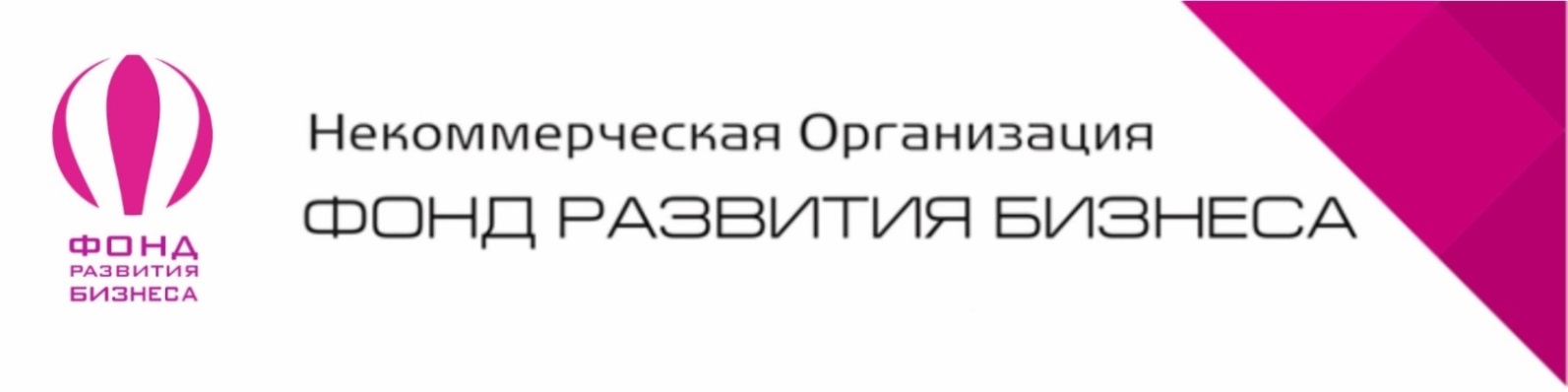 ЕПОЛОЖЕНИЕ о порядке предоставления комплексных услуг субъектам малого и среднего предпринимательства Центром развития малого и среднего предпринимательства, Центром инноваций социальной сферы Некоммерческой организации «Фонд развития бизнеса» Разработано:Начальник Центра развития МСП                      __________Н.А.НикашинаСогласовано:Заместитель директора                                          ___________О.М. НужнаяI.Общие положения1. Настоящее Положение о порядке предоставления комплексных услуг субъектам малого и среднего предпринимательства Томской области (далее – Положение) разработано в соответствии с Гражданским Кодексом Российской Федерации, приказом Министерства экономического развития Российской Федерации от 26.03.2021 № 142 «Об утверждении требований к реализации мероприятий, осуществляемых субъектами Российской Федерации, бюджетам которых предоставляются субсидии на государственную поддержку малого и среднего предпринимательства, а также физических лиц, :применяющих специальный налоговый режим «Налог на профессиональный доход», в субъектах Российской Федерации, направленных на достижение целей, показателей и результатов региональных проектов, обеспечивающих достижение целей, показателей и результатов федеральных проектов, входящих в состав национального проекта «Малое и среднее предпринимательство и поддержка индивидуальной предпринимательской инициативы», и требований к организациям, образующим инфраструктуру поддержки субъектов малого и среднего предпринимательства», иными нормативными правовыми актами Российской Федерации и Томской области и определяет условия и порядок организации предоставления субъектам малого и среднего предпринимательства Томской области комплексных услуг при реализации Некоммерческой организацией «Фонд развития бизнеса» мероприятия «Оказание комплекса услуг, сервисов и мер поддержки субъектам малого и среднего предпринимательства в центре «Мой бизнес» регионального проекта «Акселерация субъектов малого и среднего предпринимательства», утвержденного постановлением Администрации Томской области от 27.09.2019 № 360а «Об утверждении государственной программы «Развитие предпринимательства и повышение эффективности государственного управления социально-экономическим развитием Томской области».2. Целью настоящего Положения является оказание поддержки субъектам малого и среднего предпринимательства Томской области посредством предоставления комплексных услуг с необходимыми показателями качества и надежности в рамках реализации мероприятий, финансируемых за счет средств целевого финансирования.3. В настоящем Положении используются следующие сокращения и определения:Фонд - Некоммерческая организация «Фонд развития бизнеса»;СМСП - субъекты малого и среднего предпринимательства, зарегистрированные на территории Томской области, соответствующие требованиям статьи 4 Федерального закона от 24 июля 2007 года № 209-ФЗ «О развитии малого и среднего предпринимательства в Российской Федерации», включенные в Единый реестр субъектов малого и среднего предпринимательства;Комплексная услуга – услуга в соответствии с пунктами 5, 6 настоящего Положения, включающая две и более связанные между собой услуги, оказываемые одному получателю поддержки в рамках предоставления поддержки за один финансовый год в Фонде (за исключением услуг Центра поддержки экспорта (далее - ЦПЭ);Заявитель (Заявители) – СМСП, направивший Заявку на оказание Комплексной услуги;Заявка - заявление Заявителя на оказание Комплексной услуги по форме согласно Приложению № 2 к настоящему Положению, поступившее на Цифровую платформу biz.tomsk.life;Личный кабинет - раздел на цифровой платформе Томской области biz.tomsk.life, который создается при регистрации СМСП с его регистрационными данными;Получатель поддержки – СМСП, заключивший соглашение с Фондом;Соглашение - соглашение об оказании комплексной услуги, заключаемое Фондом с Получателем поддержки по рекомендованной форме согласно Приложению № 4 к настоящему Положению;Прескоринг - предварительная оценка количественных и качественных показателей деятельности СМСП на основании данных открытых источников, направленная на аналитическое обеспечение принимаемых решений о возможности предоставления или об отказе в предоставлении государственной поддержки, проводится на основании скоринговой модели оценки СМСП, разработаной Министерством экономического развития Российской Федерации совместно с Акционерным обществом «Корпорация МСП», с использованием Цифровой платформы МСП;Официальный сайт Фонда - сайт в информационно-телекоммуникационной сети «Интернет», размещенный по адресу mb.tomsk.ru;Цифровая платформа - цифровой сервис по мерам поддержки предпринимателей в информационно-телекоммуникационной сети «Интернет», размещенный по адресу biz.tomsk.life;Промежуточный результат - результат оказания консультационной услуги по мерам поддержки СМСП - одной из связанных между собой услуг, предоставляемых в рамках оказания комплексной услуги, оказываемой одному получателю;Электронная почта Фонда - otchet@mb.tomsk.ru.II. Комплексные услуги4. В рамках настоящего Положения в целях оказания поддержки СМСП Фондом организуется оказание Комплексных услуг для СМСП (в том числе и СМСП, признанных в установленном порядке социальными предприятиями) - Центром развития малого и среднего предпринимательства; для СМСП, признанных в установленном порядке социальными предприятиями - Центром инноваций социальной сферы. 5. Комплексные услуги Центра развития малого и среднего предпринимательства:«Продвижение + реклама» - комплексная услуга по содействию в оказании рекламных услуг для СМСП;«Рекламная афиша» - комплексная услуга по содействию в оказании рекламных услуг для СМСП;«Рекламная продукция» - комплексная услуга по содействию в оказании рекламных услуг для СМСП; «Товарный знак» - комплексная услуга по содействию в регистрации товарного знака СМСП;«Сертификация/декларирование» - комплексная услуга по содействию в приведении продукции/товаров в соответствие с необходимыми требованиями (сертификация/декларирование);«Электронный документооборот» - комплексная услуга по содействию в организации электронного документооборота СМСП; «Упаковка франшизы» - комплексная услуга по содействию в «упаковке» бизнеса СМСП во франшизу;«Онлайн-касса» - комплексная услуга по содействию в приобретении онлайн-кассы СМСП;«Маркетинговый анализ» - комплексная услуга по содействию в проведении маркетингового анализа;«Бизнес-помощник» - комплексная услуга по содействию в развитии бизнеса;«Продвижение+реклама» (Северные территория Томскойобласти);«Рекламная компания» (Северные территория Томскойобласти);«Рекламная афиша» (Северные территория Томскойобласти).6. Комплексные услуги Центра инноваций социальной сферы:«Продвижение + реклама» - комплексная услуга по содействию в оказании рекламных услуг для СМСП;«Товарный знак» - комплексная услуга по содействию в регистрации товарного знака СМСП;«Рекламная афиша» - комплексная услуга по содействию в оказании рекламных услуг для СМСП;«Рекламная продукция» - комплексная услуга по содействию в оказании рекламных услуг для СМСП;«Бизнес-помощник» - комплексная услуга по содействию в развитии бизнеса;«Упаковка франшизы» - комплексная услуга по содействию в «упаковке» бизнеса СМСП во франшизу;«Маркетинговый анализ» - комплексная услуга по содействию в проведении маркетингового анализа.7. Состав Комплексных услуг, информация, необходимая для её оказания, предоставляемая Получателем поддержки, приведены в Приложении № 1 к настоящему Положению.III. Основные параметры оказания Комплексных услуг8. Комплексные услуги, указанные в пунктах 5, 6 настоящего Положения оказываются по Заявке Заявителя. 9. Прием и уведомление Заявителя о рассмотрении Заявок осуществляются посредством Цифровой платформы через Личный кабинет Заявителя. 10. Заявка на получение комплексной услуги СМСП заполняется по форме, установленной Приложением № 2 к настоящему Положению, Заявка на получение комплексной услуги СМСП, осуществляющим деятельность в сфере социального предпринимательства заполняется по форме, установленной Приложением № 3 к настоящему Положению, в соответствиии с учредительными документами, выпиской из ЕГРЮЛ для юридических лиц, выпиской из ЕГРИП для ИП соответственно, так же Заявитель прилагает скриншот из личного кабинета на сервисе https://мсп.рф как юридическое лицо или индивидуальный предприниматель.11. Для подачи Заявки СМСП заполняет электронную форму Заявки в Личном кабинете Заявителя на цифровой платформе Томской области biz.tomsk.life.12. Рассмотрение Заявок и определение Получателей комплексных услуг осуществляется в соответствии с очередностью поступления Заявок. 13. Заявитель вправе по собственной инициативе в любой момент до заключения Соглашения, отозвать Заявку, путем размещения на Цифровой платформе заявления об отзыве Заявки.14. Срок получения промежуточного результата по Комплексной услуге (по дате регистрации) с момента регистрации Заявки (ответственным сотрудником на Цифровой платформе) не должен превышать 30 (тридцать) календарных дней.В случае подачи Заявки на комплексную услугу «Бизнес-помощник» результаты скоринга предоставляются субъекту малого и среднего предпринимательства в форме электронного документа в течение 2 (двух) рабочих дней с даты регистрации Заявки субъекта малого и среднего предпринимательства на Цифровой платформе.15. Конечным результатом оказания Комплексной услуги в соответствии с настоящим Положением является предоставление соответствующей услуги (на основании подписанного Акта об оказании комплексной услуги со стороны Фонда и СМСП).16. В случае отказа по ранее поданной Заявке по основаниям, предусмотренным подпунктами 1, 2, 3, 7 пункта 32 настоящего Положения Заявитель вправе подать Заявку повторно (в том числе на иной вид комплексной услуги).17. В случае установления факта подачи одним Заявителем 2 (двух) и более Заявок вторая и последующая Заявки (в соответствии с датами и временем их поступления) такого Заявителя подлежат отклонению (за исключением повторных Заявок в соответствии с пунктом 16 настоящего Положения и Заявок, ранее отозванных Заявителем).18. Для оказания Комплексной услуги Фондом могут привлекаться сторонние организации. При привлечении сторонних организаций для оказания Комплексной услуги Фонд включает в договор с поставщиком услуг обязательство об отказе в предоставлении услуги СМСП в случае, если они состоят в одной группе лиц, определенных в соответствии с Федеральным законом от 26 июля 2006 года № 135-ФЗ «О защите конкуренции».IV. Информирование Заявителей о предоставлении услуг19. Фонд предоставляет СМСП следующую информацию:1) о перечне Комплексных услуг; 2) о сроках и условиях предоставления Комлексных услуг;3) о перечне документов, необходимых для предоставления конкретной Комплексной услуги;4) об основаниях для отказа в оказании Комплексных услуг;5) об иной информации, необходимой для получения Комплексных услуг.20. Информация доступна СМСП непосредственно в Фонде, а также на официальном сайте Фонда и Цифровой платформе.21. В целях определения Получателей поддержки на официальном сайте Фонда размещается объявление о приеме Заявок с обязательным указанием даты начала и/или срока приема Заявок 22. Прием Заявок на оказание Комплексной услуги может быть отменен либо завершен путем размещения на официальном сайте Фонда в день принятия такого решения объявления об отмене/завершении приема заявок по каждому виду Комплексных услуг. Прием заявок по каждому виду Комплексных услуг считается отмененным/завершенным с даты размещения уведомления о его отмене/завершении на официальном сайте Фонда.23. При отмене/завершении приема заявок Фонд не несет ответственность перед Заявителями за возникшие, в связи с этим убытки и/или упущенную выгоду.V. Порядок предоставления Комплексных услуг24. Поступившие на Цифровую платформу Заявки регистрируются менеджером Фонда (с присвоением даты регистрации на Цифровой платформе), не позднее следующего за датой поступления рабочего дня передаются менеджеру проекта, после чего Заявке присваивается статус «ЗАЯВКА НА РАССМОТРЕНИИ».Менеджер проекта в течение 5 (пяти) рабочих дней с даты регистрации Заявки на Цифровой платформе обеспечивает ее рассмотрение на предмет соответствия требованиям к Заявке (пункты 10-11 настоящего Положения) и требованиям к Получателям поддержки (пункт 27 настоящего Положения), а также проводит Прескоринг в целях определения возможности получения Заявителем Комплексной услуги. После рассмотрения Заявки на предмет соответствия требованиям настоящего Положения менеджер проекта заносит данные в Ведомость соответствия параметрам Заявки согласно Приложению № 5 к настоящему Положению (данная Ведомость ведётся в электронном виде).25. Менеджер проекта не позднее 5 (пяти) рабочих дней с даты регистрации Заявки составляет служебную записку о результатах рассмотрения Заявки и возможности предоставления поддержки, после чего в течение 5 (пяти) рабочих дней готовит проект Соглашения к настоящему Положению, которые согласовывает с начальником ЦРМСП /заместителем директора Фонда (для услуг ЦИСС) и передает для подписания директору Фонда/заместителю директора Фонда. 26. По результатам рассмотрения Заявки менеджер проекта информирует Заявителя в срок не позднее 5 (пяти) рабочих дней (с даты регистрации Заявки на Цифровой платформе) в электронном виде (посредством направления уведомления в Личном кабинете) о возможности или невозможности предоставления Комплексной услуги (с указанием причин, по которым услуга не может быть предоставлена).27. Фонд оказывает Комплексные услуги Заявителю, подавшему Заявку на оказание Комплексной услуги, отвечающую требованиям пунктов 10-11 Настоящего Положения, и соответствующему на дату подачи Заявки следующим требованиям:1) зарегистрирован в качестве юридического лица или индивидуального предпринимателя и осуществляет деятельность на территории Томской области;2) не находится в процессе реорганизации (за исключением реорганизации в форме присоединения к юридическому лицу, являющемуся Заявителем, другого юридического лица), ликвидации, банкротства и не имеет ограничений на осуществление хозяйственной деятельности;3) сведения о субъекте малого и среднего предпринимательства включены в Единый реестр субъектов малого и среднего предпринимательства на сайте Федеральной налоговой службы;4) успешно прошел Прескоринг (не выявлены общие стоп-факторы);5) не получал в текущем году Комплексную услугу Фонда (за исключением услуг ЦПЭ);6) Заявитель, подавший Заявку на комплексную услугу Центра инноваций социальной сферы, внесен в реестр социальных предпринимателей;7) Заявитель должен быть зарегистрирован на ЦП МСП как юридическое лицо или индивидуальный предприниматель. 28. Комплексные услуги не оказываются Заявителям:1) являющимися кредитными организациями, страховыми организациями (за исключением потребительских кооперативов), инвестиционными фондами, негосударственными пенсионными фондами, профессиональными участниками рынка ценных бумаг, ломбардами;2) являющимися участниками соглашений о разделе продукции;3) осуществляющими предпринимательскую деятельность в сфере игорного бизнеса;4) являющимися в порядке, установленном законодательством Российской Федерации о валютном регулировании и валютном контроле, нерезидентами Российской Федерации, за исключением случаев, предусмотренных международными договорами Российской Федерации.29. В течение 1 (одного) рабочего дня с момента подписания Соглашения со стороны Фонда Получателю поддержки направляется уведомление в электронном виде в личном кабинете на Цифровой Платформе о возможности получения комплексной услуги и необходимости явки для заключения Соглашения. 30. Соглашение о предоставлении Комплексной услуги подписывается Заявителем (для заявителей из г. Томска, ЗАТО Северск) в Фонде или в центрах поддержки предпринимательства районов Томской области в течение 3 (трех) рабочих дней с даты направления уведомления в электронном виде в личном кабинете на Цифровой Платформе Заявителю, после чего Заявке присваивается статус «ЗАЯВКА ОДОБРЕНА».VI. Отказ в предоставлении Комплексных услуг31. К основаниям для отказа Заявителю в оказании Комплексной услуги относятся:1) несоответствие Заявителя требованиям, установленным пунктом 27 настоящего Положения либо наличие факторов, указанных в пункте 28 настоящего Положения;2) Заявка не соответствует требованиям пункта 10 настоящего Положения, не подтвержден факт регистрации на ЦП МСП;3) У Заявителя на дату подачи Заявки и на дату подписания соглашения выявлено наличие в ЕГРЮЛ записи о недостоверности сведений об адресе юридического лица, о лице, имеющим право без доверенности действовать от имени юридического лица;4) Заявитель получал в текущем финансовом году Комплексную услугу Фонда (за исключением услуг ЦПЭ);5) Превышение лимитов заявок (количество доступных лимитов предоставления комплексных услуг на соответствующий год по определенному виду Комплексной услуги превышено);6) В случае нахождения Заявителя с Фондом или со сторонней организацией, привлеченной для оказания услуг, в одной группе лиц, определенных в соответствии с Федеральным законом от 26 июля 2006 года № 135-ФЗ «О защите конкуренции»;7) Письменный отказ от получения услуги или неподписание Заявителем Соглашения в установленный пунктом 30 настоящего Положения срок.При наличии одного или нескольких оснований, указанных в пункте 31 настоящего Положения, Заявке присваивается статус «ЗАЯВКА ОТКЛОНЕНА», Заявителю в Личный кабинет на Цифровой платформе направляется уведомление с основаниями отклонения заявки.32. В случае получения предварительного заключения от сторонней организации о невозможности предоставления Комплексной услуги «Упаковка франшизы» по причине отсутствия у СМСП необходимых ресурсов для упаковки СМСП во франшизу, заключенное Соглашение подлежит расторжению в одностороннем порядке, о чем СМСП уведомляется в электронном виде в личном кабинете на Цифровой Платформе в течение 5 (пяти) рабочих дней с момента получения предварительного заключения.33. В случае получения предварительного заключения от сторонней организации о невозможности предоставления Комплексной услуги «Сертификация/Декларирование» по причине несоответствия товара/продукции для осуществления проведения необходимых испытаний и оценок соответствия, заключенное Соглашение подлежит расторжению в одностороннем порядке, о чем СМСП уведомляется в электронном виде в личном кабинете на Цифровой Платформе в течение 5 (пяти) рабочих дней с момента получения предварительного заключения.34. В случае непредоставления Заявителем документов, информации, материалов, документации, образцов продукции/товаров, необходимых для оказания Комплексной услуги, в срок до 15 (пятнадцати) календарных дней с даты заключения Соглашения Фонду либо привлеченной организации в соответствии с условиями Соглашения, заключенное Соглашение подлежит расторжению в одностороннем порядке, о чем СМСП уведомляется в электронном виде в личном кабинете на Цифровой Платформе в течение 5 (пяти) рабочих дней с даты принятия данного решения.VII. Особые условия оказания комплексных услуг35. При перераспределении Фондом финансирования в пределах направления расходов и увеличения лимитов финансирования на соответвующий год на конкретный вид Комплексной услуги рассмотрение Заявок и определение Получателей комплексных услуг осуществляется в соответствии с очередностью поступления (по дате регистрации) Заявок на данную Комплексную услугу с даты начала приема Заявок.В случае если согласно очередности поступления (по дате регистрации) Заявок услуга должна быть предоставлена Заявителю, по Заявке которого ранее было принято решение об отказе согласно пп.5 пункта 31 настоящего Положения, Заявке присваивается статус «НА РАССМОТРЕНИИ», а Заявитель уведомляется о наличии возможности получения Комплексной услуги, указанной в Заявке. Соглашения о предоставлении Комплексной услуги заключаются с Заявителями после подписания дополнительного соглашения со сторонней организацией, привлеченной для оказания данного вида Комплексной услуги.Приложение № 1к Положению о порядке предоставления комплексных услуг субъектам малого и среднего предпринимательства Центром развития малого и среднего предпринимательства, Центром инноваций социальной сферы Некоммерческой организации «Фонд развития бизнеса» Приложение № 2 к Положению о порядке предоставления комплексных услуг субъектам малого и среднего предпринимательства Центром развития малого и среднего предпринимательства, Центром инноваций социальной сферы Некоммерческой организации «Фонд развития бизнеса»Заявка на получение комплексной услуги некоммерческой организации«Фонд развития бизнеса» субъектом малого и среднего предпринимательстваТомской областивсе поля обязательны для заполненияИнформация о ЗаявителеПодавая настоящую Заявку, подтверждаю, что на день подачи Заявки СМСП соответствует следующим требованиям:Согласие на получение информации по каналам связи:- Я хочу получать информацию от Фонда в виде email сообщений на указанный выше адрес электронной почты да нет  Настоящим подтверждаю, что:Пожалуйста, укажите, какую комплексную услугу Вы хотели бы получить:Комплексные услуги Центра поддержки предпринимательства Продвижение + реклама Рекламная афиша Рекламная продукция Товарный знак Сертификация/декларирование Электронный документооборот Упаковка франшизы Онлайн-касса Маркетинговый анализ Бизнес-помощник Продвижение+реклама (Северные территории Томскойобласти) Рекламная компания (Северные территории Томскойобласти) Рекламная афиша (Северные территории Томскойобласти)Ознакомился и даю согласие на использование персональных данных в соответствии с Согласием на обработку персональных данных, размещенного по адресу biz.tomsk.life в разделе «Нормативные акты» согласен не согласенПриложение № 3 к Положению о порядке предоставления комплексных услуг субъектам малого и среднего предпринимательства Центром развития малого и среднего предпринимательства, Центром инноваций социальной сферы Некоммерческой организации «Фонд развития бизнеса» 	Заявка на получение комплексной услуги некоммерческой организации «Фонд развития бизнеса» субъектом малого и среднего предпринимательства Томской области, осуществляющим деятельность в сфере социального предпринимательства все поля обязательны для заполненияИнформация о ЗаявителеПодавая настоящую Заявку, подтверждаю, что на день подачи Заявки СМСП соответствует следующим требованиям:Согласие на получение информации по каналам связи:- Я хочу получать информацию от Фонда в виде email сообщений на указанный выше адрес электронной почты да нет  Настоящим подтверждаю, что:Пожалуйста, укажите, какую комплексную услугу Вы хотели бы получить:Комплексные услуги Центра поддержки предпринимательства Продвижение + реклама Рекламная афиша Рекламная продукция Товарный знак Упаковка франшизы Маркетинговый анализ Бизнес-помощникОзнакомился и даю согласие на использование персональных данных в соответствии с Согласием на обработку персональных данных, размещенного по адресу biz.tomsk.life в разделе «Нормативные акты» согласен не согласенПриложение № 4к Положению о порядке предоставления комплексных услуг субъектам малого и среднего предпринимательства Центром развития малого и среднего предпринимательства, Центром инноваций социальной сферы Некоммерческой организации «Фонд развития бизнеса» Соглашение №_________________об оказании комплексной услуги ____________________________________                                                                         (наименование услуги) г. Томск                  					   	                         «____» _______2023 годаНекоммерческая организация «Фонд развития бизнеса», именуемая в дальнейшем «Исполнитель», в лице ________________________, действующей на основании _________________, с одной стороны и ИП/Наименование организации, именуемое в дальнейшем «Заказчик», в лице _________________________________ действующего на основании ___________________, с другой стороны, вместе именуемые Стороны, заключили настоящее соглашение о нижеследующем:1. Предмет соглашения1.1. В соответствии с настоящим Соглашением Исполнитель по письменной заявке Заказчика принимает на себя обязательство оказать Заказчику комплексную услугу_____________________ (далее по тексту – комплексная услуга) в соответствии с Техническим заданием (Приложение № 1 к настоящему соглашению), а Заказчик обязуется принять оказанные услуги в порядке и на условиях настоящего Соглашения. 1.2. Комплексная услуга по настоящему Соглашению оказывается в рамках реализации Исполнителем мероприятия «Оказание комплекса услуг, сервисов и мер поддержки субъектам малого и среднего предпринимательства в центре «Мой бизнес» регионального проекта «Акселерация субъектов малого и среднего предпринимательства» государственной программы «Развитие предпринимательства и повышение эффективности государственного управления социально-экономической развитием Томской области», утвержденной Постановлением Администрации Томской области от 27.09.2019 № 360а, направленного на организацию предоставления комплексных услуг субъектам малого и среднего предпринимательства. 1.3. Оказание комплексной услуги осуществляется в порядке и сроки, предусмотренные настоящим Соглашением, силами и техническими средствами Исполнителя. Исполнитель вправе привлекать для оказания комплексной услуги сторонние организации без согласия Заказчика, при этом Исполнитель несет ответственность за действия или бездействие данных третьих лиц в полном объеме, как за свои собственные. 1.4. Срок оказания комплексной услуги по настоящему Соглашению устанавливается - не позднее 25.12.2023 года.	1.5. Место оказания услуг: г. Томск, Томская область.2. Права и обязанности Сторон	2.1. Исполнитель обязуется:	2.1.1. Оказать комплексную услугу в срок, предусмотренный в настоящем Соглашении.	2.1.2. Информировать Заказчика обо всех изменениях, которые могут повлиять на выполнение настоящего Соглашения.	2.1.3. Подписать Акт об оказании комплексной услуги (Приложение № 2 к настоящему Соглашению).	2.1.4. Передать результат комплексной услуги Заказчику для использования без ограничения.	2.2. Заказчик обязуется:	2.2.1. Находиться в Едином реестре субъектов малого и среднего предпринимательства Томской области до подписания Акта об оказании комплексной услуги (Приложение № 2 к настоящему Соглашению). В случае подачи Заявления о внесении изменений в учредительные документы юридического лица/ индивидуального предпринимателя в налоговые органы (в части изменений места нахождения юридического лица/индивидуального предпринимателя) уведомить Исполнителя в течение 1 (одного) рабочего дня с даты подачи такого Заявления.	2.2.2 В течение 15 (пятнадцати) календарных дней с даты заключения настоящего Соглашения, предоставить по запросу сторонней организации, привлеченной Исполнителем необходимую информацию и материалы, документацию для оказания комплексной услуги.	2.2.3. Информировать Исполнителя обо всех изменениях, которые могут повлиять на оказание комплексной услуги по настоящему Соглашению.	2.2.4. Осуществлять в срок оказания услуги иные действия обусловленные видом услуги и необходимые для достижения результата (оплата гос. пошлины, предоставление образцов товара и т.п.).	2.2.5. Принять оказанную комплексную услугу в соответствии с Соглашением, подписать Акт об оказании комплексной услуги (в 2 экземплярах) в течение 5 рабочих дней с момента его получения от Исполнителя и направить подписанный экземпляр Исполнителю.В случае, если Акт об оказании комплексной услуги не подписан в течение названного срока, а равно не поступил мотивированный отказ от его подписания, услуги, указанные в Акте, считаются оказанными в полном   объеме  с надлежащим  качеством, а  Акт считается подписанным с даты его подписания Исполнителем.	2.3. Исполнитель вправе:	2.3.1. Вносить сведения о Заказчике в единый реестр субъектов малого и среднего предпринимательства - получателей поддержки в соответствии со статьей 8 Федерального закона от 24 июля 2007 года № 209-ФЗ «О развитии малого и среднего предпринимательства в Российской Федерации».3. Порядок приемки-сдачи услуг	3.1. Приёмка оказанных Исполнителем услуг проводится Заказчиком путем подписания Акта об оказании коплексной услуги по форме согласно Приложению № 2 к настоящему Соглашению в течение 5 (пяти) календарных дней с момента получения от Исполнителя Акта об оказании комплексной услуги по настоящему Соглашению.4. Срок действия соглашения	4.1. Настоящее Соглашение считается заключенным с момента подписания его сторонами и действует до полного исполнения Сторон своих обязательств.	4.2. В части неисполненных обязательств Соглашение действует до момента их надлежащего исполнения.5. Ответственность сторон	5.1. Сторона, виновная в нарушении условий настоящего Соглашения, несет ответственность в соответствии с действующим законодательством Российской Федерации. 	5.2. Стороны Соглашения подтверждают, что не состоят в одной группе лиц, определенных в соответствии со ст. 9 Федерального закона № 135-ФЗ от 26 июля 2006 года «О защите конкуренции». 	5.3. Меры ответственности Сторон, не предусмотренные в настоящем Соглашении, применяются в соответствии с нормами гражданского законодательства РФ. 5.4. Ответственность за достоверность сведений и документов, представляемых Исполнителю в рамках оказания услуг по настоящему Соглашению, а также в рамках Заявки на получение Комплексной Услуги, возлагается на Заказчика.6. Обстоятельства непреодолимой силы	6.1. Ни одна из Сторон не несет ответственности в случае неисполнения или ненадлежащего исполнения ею какого-либо обязательства по Соглашению, если такое неисполнение или ненадлежащее исполнение обусловлены исключительно наступлением и/или действием обстоятельств непреодолимой силы (форс-мажорных обстоятельств) и их последствий.	6.2. При возникновении обстоятельств непреодолимой силы, препятствующих какой-либо Стороне выполнять свои обязательства по настоящему Соглашению, действие Соглашения приостанавливается на время действия таких обстоятельств и их последствий и восстанавливается после прекращения их действия. В случае действия обстоятельств непреодолимой силы и их последствий свыше 30 (Тридцати) дней Стороны имеют право отказаться от дальнейшего выполнения принятых на себя обязательств и расторгнуть Соглашение. За 5 (пять) дней до расторжения Соглашения Стороны осуществляют полный расчет по взаимным обязательствам и производят соответствующие выплаты.	6.3. Стороны считают форс-мажорными обстоятельства непреодолимой силы, то есть чрезвычайные и непредотвратимые при данных условиях обстоятельства, а именно: стихийные бедствия, введение чрезвычайного положения, ведение военных действий, резкое изменение курсов валют, принятие законодательных актов и иные обстоятельства, зная или предполагая о наличии которых, Стороны воздержались бы от заключения Соглашения.	6.4. О наступлении форс-мажорных обстоятельств сторона должна уведомить другую сторону не позднее 3 рабочих дней с момента их наступления. Неуведомление или несвоевременное уведомление о наступлении форс-мажорных обстоятельств, лишает Стороны права ссылаться на них. 7. Оплата услуг по настоящему Соглашению	7.1. Оплата услуг, оказываемых в рамках настоящего Соглашения осуществляется в рамках деятельности Исполнителя по реализации мероприятия «Организация оказания комплекса услуг, сервисов и мер поддержки субъектам малого и среднего предпринимательства в центре «Мой бизнес» регионального проекта «Акселерация субъектов малого и среднего предпринимательства» государственной программы «Развитие предпринимательства и повышение эффективности государственного управления социально-экономическим развитием Томской области, утвержденной Постановлением Администрации Томской области от 27.09.2019 № 360а (далее – Мероприятие), направленного на организацию предоставления комплексных услуг субъектам малого и среднего предпринимательства.7.2. Комплексная услуга по настоящему Соглашению оказывается Заказчику на безвозмездной основе.8. Порядок расторжения настоящего Соглашения8.1. Исполнитель в любое время по своей инициативе в одностороннем порядке имеет право расторгнуть настоящее Соглашение и отказаться от выполнения обязательств по оказанию услуг путем направления Заказчику соответствующего уведомления, в случае если: - выявлены нарушения Заказчиком своих обязательств, установленных настоящим Соглашением;- в случае если Заказчик уклоняется от предоставления запрашиваемой Исполнителем/привлеченной организацией информации, для исполнения обязательств по оказанию услуг.	Исполнитель направляет Заказчику соответствующее уведомление в течение 5 (пяти) рабочих дней после принятия решения о расторжении соглашения в одностороннем порядке.	8.2. В случае неисполнения требований настоящего Соглашения, Заказчик обязуется возместить Исполнителю сумму понесенных им расходов в части предоставленной комплексной услуги, на основании представленных Исполнителем документов, в срок не позднее 10 рабочих дней с момента направления Исполнителем в адрес Заказчика официального требования о возмещении расходов.9. Порядок разрешения споров	9.1. Споры и разногласия, которые могут возникнуть при исполнении настоящего Соглашения, разрешаются в претензионном порядке. Срок для ответа на претензию – 5 (Пять) рабочих дней.	9.2. В случае невозможности разрешения споров в претензионном порядке заинтересованная сторона передаёт их на рассмотрение в Арбитражный суд Томской области.10. Другие условия	10.1. Любые изменения и дополнения к настоящему Соглашению действительны лишь при условии, что они совершены в письменной форме и подписаны уполномоченными на то представителями сторон.	10.2. Соглашение считается исполненным с момента полного исполнения Сторонами своих обязательств.	10.3. Заказчик дает согласие на осуществление главным распорядителем бюджетных средств, предоставившим субсидию Исполнителю на реализацию мероприятия, указанного в пункте 1.2. настоящего Соглашения, органами государственного (муниципального) финансового контроля проверок соблюдения им условий, целей и порядка предоставления субсидий. 	10.4. Настоящее Соглашение составлено в двух экземплярах на русском языке. Оба экземпляра идентичны и имеют одинаковую силу. У каждой из Сторон находится один экземпляр настоящего Соглашения.11. Адреса и реквизиты сторонПриложение № 1к Соглашению об оказаниикомплексной услуги№___________ от «__» ____ 2023 годаТЕХНИЧЕСКОЕ ЗАДАНИЕНа оказание комплексной услуги_____________________________________________Приложение № 2к Соглашению об оказании комплексной услуги№___________ от «__» ____ 2023 годаНАЧАЛО ФОРМЫАкт об оказании комплексной услуги ___________________________________к Соглашению №____________________«__» ___________ 2023 годаг. Томск	                        		   		         «____» __________ 2023 годаНекоммерческая организация «Фонд развития бизнеса», ИНН 7017999672, ОГРН 1117000001755, именуемая в дальнейшем «Исполнитель», в лице ____________________, действующего на основании Устава, с одной стороны и ИП/наименование организации, именуемое в дальнейшем «Заказчик», в лице директора ____________, действующего на основании Устава, с другой стороны, вместе именуемые Стороны, заключили настоящий Акт об оказании комплекной услуги к Соглашению
№ _____________ от «___» __________ 2023 г. о нижеследующем:1. В соответствии с условиями Соглашения № ________________ от «___» __________ 2023 года Исполнитель оказал комплексную услугу (наименование)_____________________________, в том числе: 1) _____________________________________________________________________;2) _____________________________________________________________________.2. Комплексная услуга оказана Исполнителем в полном соответствии с условиями Соглашения № ______________ от «___» ____________ 2023 года.По качеству и срокам оказания Исполнителем комплексной услуги Заказчик претензий не имеет. Комплексная услуга принята Заказчиком в полном объеме.Ведомость соответствия параметрам Заявки Положение о порядке предоставления комплексных услуг субъектам малого и среднего предпринимательства Центром развития малого и среднего предпринимательства, Центром инноваций социальной сферы Некоммерческой организации «Фонд развития бизнеса»П-082023Издание № 7Дата ввода в действие 25.07.2023 годаУТВЕРЖДАЮДиректор НО «ФРБ»______________ М.С. Сергейчик                          25.07.2023 г.Начальник Центра правового обеспечения                ____________О.М.ЗаеваНаименование комплексной услугиСостав и содержание комплексной услугиДокументы и материалы, предоставляемые получателем поддержкиПродвижение + реклама1. Оказание консультационных услуг по мерам поддержки субъектам малого и среднего предпринимательства (далее СМСП).2. Оказание рекламных услуг в целях продвижения товаров/услуг СМСП, в том числе:- изготовление рекламно-информационных материалов (далее-РИМ) наружной рекламы:- разработка дизайн-макета;- изготовление (печать) материалов для рекламных конструкций; - обеспечение размещения баннеров на рекламных конструкциях (в том числе динамических призматронах) сроком не менее 30 календарных дней.Предоставление СМСП информации о товарах/услугах для разработки баннера.Рекламная афиша1. Оказание консультационных услуг по мерам поддержки СМСП.2. Оказание рекламных услуг в целях продвижения товаров/услуг СМСП, в том числе:- Разработка дизайн-макета рекламной афиши формата А3 (вертикаль).1 штука.- Изготовление (печать и ламинирование) рекламной афиши. Количество не менее 30 штук.- Размещение рекламной афиши в маршрутных автобусах г. Томск и/или г. Северск. Размещение рекламных афиш 30 календарных дней.Предоставление СМСП информации о товарах/услугах для разработки рекламной афиши.Рекламная продукция1. Оказание консультационных услуг по мерам поддержки СМСП.2. Оказание рекламных услуг в целях продвижения товаров/услуг СМСП, в том числе:- Разработка дизайн-макета двухсторонней листовки формата А-6.- Разработка дизайн-макета односторонней визитки.  В изготовление дизайн-макета визитки/листовки не включаются фотосессия и эксклюзивные (авторские) рисованные изображения. - Изготовление (печать) двухсторонней листовки формата А-6, бумага матовая мелованная. Количество не менее 700 штук.- Изготовление (печать) односторонней визитки размера 50*90 мм, бумага матовая мелованная. Количество не менее 1000 штук.Предоставление СМСП информации о товарах/услугах для разработки рекламной продукции.Товарный знак1. Оказание консультационных услуг по мерам поддержки СМСП.2. Оказание услуг по оформлению и подготовке документов для регистрации товарного знака СМСП, включая:- оказание консультационных услуг по подготовке документов и регистрации заявленного обозначения в качестве товарного знака СМСП, специфике его использования;- оказание услуг по оформлению и подготовке документов для регистрации заявленного обозначения в качестве товарного знака СМСП:проверка заявленного обозначения на возможность его регистрации в качестве товарного знака, в том числе оказание услуг по доработке заявленного обозначения в качестве товарного знака до возможности его регистрации в случае, если заявленное обозначение в качестве товарного знака СМСП невозможно зарегистрировать в используемом СМСП в настоящее время виде. Подготовка до 5 вариантов исполнения заявленного обозначения в качестве товарного знака СМСП, подходящего для регистрации, согласование с СМСП итогового варианта;подготовка документов (в том числе заявки) для регистрации заявленного обозначения в качестве товарного знака СМСП, проверка их на соответствие требованиям;консультационное сопровождение при оплате СМСП гос. пошлин за регистрацию заявленного обозначения в качестве товарного знака;подача заявки и документов СМСП на регистрацию заявленного обозначения в качестве товарного знака, получение уведомления о приеме и регистрации заявки по Форме № 940.Предоставление СМСП заявленного обозначения в качестве товарного знака, информации для подготовки документов для регистрации заявленного обозначения в качестве товарного знака.Сертификация/ декларирование1. Оказание консультационных услуг по мерам поддержки СМСП.2. Оказание услуги по содействию в приведении продукции/товаров в соответствие с необходимыми требованиями (сертификация, декларирование), включая проведение необходимых испытаний и оценок соответствия для продукции/товаров предприятий в целях выхода на внутренние и зарубежные рынки, рынки крупных заказчиков, включает в себя: сертификацию продукции или декларирование продукции. Консультационное сопровождение в процессе оказания услуги. По результатам оказания услуги СМСП получает документы в соответствии с законодательством Российской Федерации.Предоставление СМСП информации о продукции/товаре, в том числе предоставление образцов продукции/товара для проведения необходимых испытаний.Электронный документооборот1.Оказание консультационных услуг по мерам поддержки СМСП.2. Оказание услуг по настройке рабочего места СМСП для использования электронно-цифровой подписи при работе с электронный документооборот (далее – ЭДО) или маркировкой или электронной отчетностью, в том числе:- оказание консультаций и настройка рабочего места СМСП для использования электронной цифровой подписи при работе с ЭДО или маркировкой или электронной отчетностью;- предоставление годовых подписок онлайн – сервисов для работы с ЭДО или маркировкой или электронной отчетностью;- получение консультации по регистрации или редактированию данных на профильных сайтах, консультации по работе с электронными документами;- техническая поддержка на период оказания услуги (срок уточняется в соглашении).Предоставление СМСП: документа, удостоверяющего личность, СНИЛС, ИНН, сведений о номере записи в ЕГРИП / ЕГРЮЛ,дополнительный комплект документов, подтверждающий полномочия действовать от имени юридического лица (если требуется получение подписи представителя юридического лица).Упаковка франшизы1. Оказание консультационных услуг по мерам поддержки СМСП.2. Оказание услуг по «упаковке» СМСП во франшизу (разработка и создание франшизы):- анализ готовности компании к франшизе;- разработка концепции франшизы;- разработка бизнесбука франшизы;-.подготовка внутренних документов СМСП для управления франчайзинговой сетью;проработка юридической составляющей франшизы при развитии и работе франчайзинговой сети, условия входа и выхода из франчайзинговых отношений;- создание брендбука для франшизы (на основе товарного знака фирменного стиля и шрифтов получателя услуги), включая определение целевой аудитории, основных элементов идентичности бренда, правил применения фирменного стиля, фирменные цвета бренда, стандарты и правила расположения товарного знака на документах, в рекламных материалах, недопустимые вариации и расположение товарного знака, набор фирменных шрифтов, их формат и размер, визуально представленные примеры имиджевой (визитки, фирменные бланки документации), рекламной (буклеты, листовки) продукции франшизы, рекомендации по использованию элементов фирменного стиля. Брендбук должен быть изготовлен в электронном виде в формате .pdf;- формирование рекомендаций по созданию лендинга (сайта) франшизы (включая структуру и блоки информации);- подготовка рекомендаций по продаже и продвижению франшизы (этапы продажи, список площадок для размещения объявления о продаже франшизы, каналы продвижения и т.п.);- разработка продающей презентации франшизы.Предоставление СМСП информации для разработки и создании франшизы, включая финансовые показатели деятельности, информацию о фирменном стиле (исходники разработанного фирменного стиля, включая товарный знак, фирменные шрифты);юридические документы, товарный знак и другие.Онлайн-касса1. Оказание консультационных услуг по мерам поддержки СМСП.2. Оказание услуг по приобретению и обслуживанию устройства с фискальным накопителем и выходом в информационно-телекоммуникационную сеть «Интернет» (онлайн-кассы) для субъектов малого и среднего предпринимательства, в том числе:- оказание консультационных услуг по выбору и покупке кассового аппарата с выходом в интернет (онлайн-кассы) и возможностью эквайринга;- приобретение кассового аппарата с выходом в интернет (онлайн-касса) и возможностью эквайринга (принятие безналичных платежей);- услуги оператора фискальных данных сроком на 15 месяцев;- предоставление кассового программного обеспечения сроком на 12 месяцев;- оказание услуг по пусконаладочным работам;-  оказание консультационных услуг по работе и использованию оборудования;-  техническое сопровождение работы.Предоставление СМСП информации, необходимой для приобретения и обслуживания онлайн-кассы.Наличие усиленной квалифицированной электронной подписи.Маркетинговый анализ1. Оказание консультационных услуг по мерам поддержки СМСП.2. Составление маркетинговой стратегии, которая включает в себя анализ рынка, анализ закономерностей, анализ внешней среды, определение цели прибыли и продаж, сегментацию рынка, построение дерева стратегий;- составление маркетингового плана.Предоставление СМСП информации для составления маркетингового плана.Бизнес-помощник1. Оказание консультационных услуг по мерам поддержки СМСП.2.  Оказание консультационных услуг по поиску программ господдержки для конкретного вида бизнеса: финансовые (инвестиционные, компенсационные и т.п.). 3.   Консультационные услуги по подготовке заявок для участия в госпрограммах как регионального, так и федерального уровня.4. Оказание консультационных услуг по вопросам написания бизнес-плана и создание бизнес-плана под конкретную программу государственной поддержки (грант, конкурс и т.п.) или для частных инвестиций. Предоставление СМСП консультационно-организованного сопровожденияПродвижение+реклама (Северные территории Томской области)1. Оказание консультационных услуг по мерам поддержки СМСП.2. Оказание рекламных услуг в целях продвижения товаров/услуг СМСП, в том числе:- изготовление рекламно-информационных материалов (далее-РИМ) наружной рекламы:- разработка дизайн-макета;- изготовление (печать) материалов для рекламных конструкций;- обеспечение размещения баннеров на рекламных конструкциях (в том числе динамических призматронах) сроком не менее 30 календарных дней в Северных территориях Томской области.Предоставление СМСП информации о товарах/ услугах для разработки банера«Рекламная компания» (Северные территории Томскойобласти);Оказание консультационных услуг по мерам поддержки СМСП.Оказание рекламных услуг в целях продвижения товаров/услуг  СМСП в Серверных территориях Томской области, в том числе:- изготовление 6-ти полосного банера с круглосуточным прокатом в ТВ эфире (2160 прокатов за 54 дня)- размещение «бегущей строкой» на ТВ и двух радиостанциях (далее – РС) в доске объявлений не более 15 слов (6 прокатов ежедневно). Общее количество 324 прокатов за 54 дня.- изготовление Имиджевой видеозаставки с элементами спецэффектов (до 15 сек.) Формат avi.- предоставление эфирного времени для проката телевизионной видеозаставки в прайм-тайм с понедельника по пятницу 1 раз в сутки (39 прокатов) и в телевизионной программе до 6 дней по 4 проката (всего 24 шт.).- изготовление рекламного аудиоролика до 15 сек. в формате mp3.- предоставление эфирного времени для проката аудиоролика на радиостанциях (не менее двух) ежедневно 4 раза в день  (216 прокатов на одной РС всего).Предоставление СМСП информации для создания видео/аудио материала«Рекламная афиша» (Северные территории Томскойо бласти1. Оказание консультационных услуг по мерам поддержки СМСП.2. Оказание рекламных услуг в целях продвижения товаров/услуг СМСП, в том числе:- Разработка дизайн-макета рекламной афиши 1 штука (187/117).- Изготовление (печать и ламинирование) рекламной афиши. Количество не менее 30 штук.- Размещение рекламной афиши в лифтовых кабинах жилых домов. Размещение рекламных афиш 30 календарных дней в Северных территориях Томской области.Предоставление СМСП информации о товарах/услугах для разработки рекламной афиши.ФИО индивидуального предпринимателя/полное наименование юридического лицаИНН юридического лица, индивидуального предпринимателяОКВЭД Юридический адрес юридического лица, индивидуального предпринимателяПаспортные данные индивидуального предпринимателя/ руководителя юридического лица (серия)Паспортные данные индивидуального предпринимателя/ руководителя юридического лица (номер)Дата рождения индивидуального предпринимателя/ руководителя юридического лицаКонтактное лицо, ФИОКонтактный телефонЭлектронная почтаДанные о доходах субъекта малого и среднего предпринимательства (по оценке Заявителя) за 2022 годДанные о расходах субъекта малого и среднего предпринимательства (по оценке Заявителя) за 2022 годДанные о доходах субъекта малого и среднего предпринимательства (по оценке Заявителя) за 2022 годДанные о расходах субъекта малого и среднего предпринимательства (по оценке Заявителя) за 2022 годна день подачи настоящей Заявки сведения об индивидуальном прдепринимателе/ юридическом лице внесены в Единый реестр субъектов малого и среднего предпринимательствада нет относится к категории субъекта малого или среднего предпринимательства, в соответствии с требованиями Федерального закона от 24 июля 2007 года № 209-ФЗ «О развитии малого и среднего предпринимательства в Российской Федерации»отношусь не отношусь  не находится в процессе реорганизации, ликвидации, банкротства и не имеет ограничений на осуществление хозяйственной деятельностине нахожусь нахожусьне является кредитной организациейне являюсь являюсь  не являюсь страховой организацией (за исключением потребительских кооперативов)не являюсь являюсь  не является инвестиционным фондом, государственным пенсионным фондомне являюсь являюсь  не является профессиональным участником рынка ценных бумагне являюсь являюсь  не является ломбардомне являюсь являюсь  не является участником соглашений о разделе продукциине являюсь являюсь  не осуществляет предпринимательскую деятельность в сфере игорного бизнесане осуществляю осуществляю не является в порядке, установленном законодательством Российской Федерации о валютном регулировании и валютном контроле, нерезидентом Российской Федерациине являюсь являюсь не получал в текущем финансовом году комплексную услугу Фондане получал получал  ознакомлен с Положением о порядке предоставления комплексных услуг Некоммерческой организацией «Фонд развития бизнеса», размещенного по адресу biz.tomsk.life в разделе «Нормативные акты»подтверждаю не подтверждаю даю обязательство на заполнение заявки (анкеты) по форме, утвержденной Акционерным обществом «Федеральная корпорация по развитию малого и среднего предпринимательства» на проведение в отношении СМСП скоринга/прескорингаДаю обязательство Не даю обязательство  уведомлен о возможности предоставления комплексной услуги лишь при условии успешного прохождения прескорингауведомлен не уведомленуведомлен о том, что неподписание мной соглашения в течение 3 (трех) рабочих дней со дня уведомления о результатах рассмотрения заявки в электронном виде в личном кабинете на Цифровой платформе по любым, в том числе не зависящим от меня причинам, означает мой односторонний добровольный отказ от получения услугиуведомлен не уведомленФИО индивидуального предпринимателя/полное наименование юридического лицаИНН юридического лица, индивидуального предпринимателяОКВЭД Юридический адрес юридического лица, индивидуального предпринимателяПаспортные данные индивидуального предпринимателя/ руководителя юридического лица (серия)Паспортные данные индивидуального предпринимателя/ руководителя юридического лица (номер)Дата рождения индивидуального предпринимателя/ руководителя юридического лицаКонтактное лицо, ФИОКонтактный телефонЭлектронная почтаДанные о доходах субъекта малого и среднего предпринимательства (по оценке Заявителя) за 2022 годДанные о расходах субъекта малого и среднего предпринимательства (по оценке Заявителя) за 2022 годДанные о доходах субъекта малого и среднего предпринимательства (по оценке Заявителя) за 2022 годДанные о расходах субъекта малого и среднего предпринимательства (по оценке Заявителя) за 2022 годна день подачи настоящей Заявки сведения об индивидуальном предпринимателе/ юридическом лице внесены в Единый реестр субъектов малого и среднего предпринимательствада нет относится к категории субъекта малого или среднего предпринимательства, в соответствии с требованиями Федерального закона от 24 июля 2007 года № 209-ФЗ «О развитии малого и среднего предпринимательства в Российской Федерации»отношусь не отношусь  не находится в процессе реорганизации, ликвидации, банкротства и не имеет ограничений на осуществление хозяйственной деятельностине нахожусь нахожусьне является кредитной организациейне являюсь являюсь  не являюсь страховой организацией (за исключением потребительских кооперативов)не являюсь являюсь  не является инвестиционным фондом, государственным пенсионным фондомне являюсь являюсь  не является профессиональным участником рынка ценных бумагне являюсь являюсь  не является ломбардомне являюсь являюсь  не является участником соглашений о разделе продукциине являюсь являюсь  не осуществляет предпринимательскую деятельность в сфере игорного бизнесане осуществляю осуществляю не является в порядке, установленном законодательством Российской Федерации о валютном регулировании и валютном контроле, нерезидентом Российской Федерациине являюсь являюсь не получал в текущем финансовом году комплексную услугу Фондане получал получал  ознакомлен с Положением о порядке предоставления комплексных услуг Некоммерческой организацией «Фонд развития бизнеса», размещенного по адресу biz.tomsk.life в разделе «Нормативные акты»подтверждаю не подтверждаю даю обязательство на заполнение заявки (анкеты) по форме, утвержденной Акционерным обществом «Федеральная корпорация по развитию малого и среднего предпринимательства» на проведение в отношении СМСП скоринга/прескорингаДаю обязательство Не даю обязательство  уведомлен о возможности предоставления комплексной услуги лишь при условии успешного прохождения прескорингауведомлен не уведомленуведомлен о том, что неподписание мной соглашения в течение 3 (трех) рабочих дней со дня уведомления о результатах рассмотрения заявки в электронном виде в личном кабинете на Цифровой платформе по любым, в том числе не зависящим от меня причинам, означает мой односторонний добровольный отказ от получения услугиуведомлен не уведомленЗаказчик:Исполнитель: Некоммерческая организация «Фонд развития бизнеса» Адрес: 634050, г. Томск, Московский тракт, 12, Тел. (3822) 901-000ИНН 7017999672 КПП 701701001ОГРН 1117000001755____________________/________ /Директор _______________________ /_______________/№Состав комплексной услугиСрок оказания комплексной услуги1.Не позднее 25.12.2023 года2.Не позднее 25.12.2023 годаЗаказчик:____________________/__________/М.П.Исполнитель:Некоммерческая организация«Фонд развития бизнеса»Директор
____________________/________________ /М.П.Заказчик:__________________/________/М.П.Исполнитель:Некоммерческая организация «Фонд развития бизнеса» (НО «ФРБ»)ИНН: 7017999672 КПП: 701701001Адрес: 634050, г. Томск, Московский тракт, д.12_______________________________/___________/ М.П.Приложение № 5 к Положению о порядке предоставления комплексных услуг субъектам малого и среднего предпринимательства Центром развития малого и среднего предпринимательства, Центром инноваций социальной сферы Некоммерческой организации «Фонд развития бизнеса» № п/пДата регистрации ЗаявкиПолное наименование юр. лица, Ф.И.О.Индивидуального предпринимателя ИННСоответствие Заявителя требованиям, установленных пунктом 27 Положения о порядке предоставления комплексных услуг субъектам малого и среднего предпринимательства Центром развития малого и среднего предпринимательства, Центром инноваций социальной сферы Некоммерческой организации «Фонд развития бизнеса»Наличие у Заявителя оснований, для отказа, установленных пунктом 28 настоящего Положения о порядке предоставления комплексных услуг субъектам малого и среднего предпринимательства Центром развития малого и среднего предпринимательства, Центром инноваций социальной сферы Некоммерческой организации «Фонд развития бизнеса»Название комплексной услугиЗаявка соответствует / не соответствует требованиям (подтвержден факт регистрации на ЦПМСП)Дата согласования